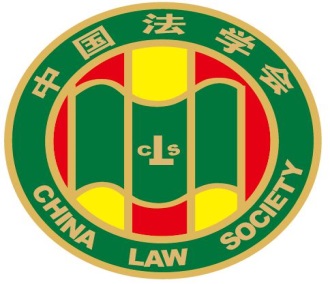 2020年度河北省法学会研究课题申　请　书课  题  名  称                              课 题 主 持 人                            主持人所在单位                            河北省法学会2020年2月申请人承诺本人郑重声明，该申请系自愿提出，本人对所填写的各项内容的真实性负责，保证不存在知识产权方面问题。本人已经认真阅读并完全接受《河北省法学会2020年度研究课题申报公告》的规定。如获准立项，本人承诺接受本表、上述申报公告为有法律约束力的协议，遵守河北省法学会的规定，按时完成研究任务，取得预期成果。本人已经了解课题最终成果需进行鉴定，通过鉴定后予以结项。省法学会有权使用和出版本课题的研究成果（包括阶段性成果和最终成果）。申请人：                                2020年  月  日填表说明一、请用计算机认真如实填写，申请仅需提交电子版申请书（本表），用电子邮件发送至hbfxhkt@126.com，不需寄纸质版。二、请严格按照本表格式填写，可加行，但请勿随意变动格式及字体字号。三、本表所有栏目均应如实填写，填写不完整、不按要求填写的，有可能被视为无效申请。四、封面上方“申报课题类别”、“学科”为必填项。“申报课题类别”一栏，请选择下列之一填写： A重点课题、B一般课题、C自选课题。“学科”一栏，请选择下列之一填写：法理学、法制史学、宪法学、行政法学、刑法学、民法学、商法学、经济法学、刑事诉讼法学、民事诉讼法学、知识产权法学、社会法学、环境资源法学、国际公法学、国际私法学、国际经济法学。如属于多学科综合研究，请选择一个主要学科填写。五、注意事项（一）工作单位：应填写申请人档案关系所在单位全称，如河北大学法学院。（二）地址：须填写详细通讯地址（不能仅以单位名称代替）和邮政编码。（三）课题组成员：指除项目主持人外的其他项目参加人，不包括科研管理、财务管理、后勤服务等人员。（四）请在课题组成员一栏中的（姓名），直接填写课题组成员的名字。（五）成果形式分为决策咨询报告、研究报告、调研报告、论文、专著等。填写论文、专著的，申请结项时不以论文已发表、专著已出版为必要条件，课题成果应为完整的研究报告，结项鉴定专家仅就成果的内容本身进行评价。申报课题类别学  科表一：基本情况表一：基本情况表一：基本情况表一：基本情况表一：基本情况表一：基本情况表一：基本情况表一：基本情况表一：基本情况表一：基本情况表一：基本情况表一：基本情况表一：基本情况表一：基本情况表一：基本情况表一：基本情况表一：基本情况课题名称课题名称学科分类学科分类研究类型（请选择下列之一：基础研究、应用对策研究、综合研究）研究类型（请选择下列之一：基础研究、应用对策研究、综合研究）研究类型（请选择下列之一：基础研究、应用对策研究、综合研究）研究类型（请选择下列之一：基础研究、应用对策研究、综合研究）研究类型（请选择下列之一：基础研究、应用对策研究、综合研究）研究类型（请选择下列之一：基础研究、应用对策研究、综合研究）研究类型（请选择下列之一：基础研究、应用对策研究、综合研究）主持人姓名主持人姓名出生年月出生年月出生年月性别性别行政职务行政职务专业职称专业职称专业职称民族民族政治面貌政治面貌外语语种外语语种外语语种最终学位最终学位工作单位工作单位通讯地址通讯地址邮政编码邮政编码联系电话联系电话电子邮箱电子邮箱电子邮箱课题组成员课题组成员课题组成员课题组成员课题组成员课题组成员课题组成员课题组成员课题组成员课题组成员课题组成员课题组成员课题组成员课题组成员课题组成员课题组成员课题组成员（姓名）性别性别性别出生年月职称职务职称职务最终学位最终学位最终学位研究领域研究领域工作单位工作单位工作单位工作单位工作单位（姓名）（姓名）联系电话联系电话联系电话电子邮箱电子邮箱电子邮箱（姓名）性别性别性别出生年月职称职务职称职务最终学位最终学位最终学位研究领域研究领域工作单位工作单位工作单位工作单位工作单位（姓名）（姓名）联系电话联系电话联系电话电子邮箱电子邮箱电子邮箱（姓名）性别性别性别出生年月职称职务职称职务最终学位最终学位最终学位研究领域研究领域工作单位工作单位工作单位工作单位工作单位（姓名）（姓名）联系电话联系电话联系电话电子邮箱电子邮箱电子邮箱表二：主持人曾经承担研究项目及完成情况表二：主持人曾经承担研究项目及完成情况表二：主持人曾经承担研究项目及完成情况表二：主持人曾经承担研究项目及完成情况表二：主持人曾经承担研究项目及完成情况表二：主持人曾经承担研究项目及完成情况表二：主持人曾经承担研究项目及完成情况表二：主持人曾经承担研究项目及完成情况表二：主持人曾经承担研究项目及完成情况表二：主持人曾经承担研究项目及完成情况表二：主持人曾经承担研究项目及完成情况表二：主持人曾经承担研究项目及完成情况表二：主持人曾经承担研究项目及完成情况表二：主持人曾经承担研究项目及完成情况表二：主持人曾经承担研究项目及完成情况表二：主持人曾经承担研究项目及完成情况表二：主持人曾经承担研究项目及完成情况项目来源项目来源项目来源类别类别课题名称课题名称课题名称课题名称课题名称课题名称课题名称课题名称课题名称立项时间立项时间是否结项表三：课题论证（表四内容可按实际需要分栏）表三：课题论证（表四内容可按实际需要分栏）表三：课题论证（表四内容可按实际需要分栏）一、对选题的实践价值和理论价值的理解，国内外、省内外研究情况综述。（限800字）一、对选题的实践价值和理论价值的理解，国内外、省内外研究情况综述。（限800字）一、对选题的实践价值和理论价值的理解，国内外、省内外研究情况综述。（限800字）二、主要研究内容、研究提纲，研究的重点、难点及可能的创新之处。（限1000字）二、主要研究内容、研究提纲，研究的重点、难点及可能的创新之处。（限1000字）二、主要研究内容、研究提纲，研究的重点、难点及可能的创新之处。（限1000字）三、研究方法和研究思路（限1000字）三、研究方法和研究思路（限1000字）三、研究方法和研究思路（限1000字）表四、研究计划和成果形式表四、研究计划和成果形式表四、研究计划和成果形式（含有无阶段性成果、决策咨询报告，限800字）（含有无阶段性成果、决策咨询报告，限800字）（含有无阶段性成果、决策咨询报告，限800字）拟完成的研究成果（含最终成果和阶段性成果）拟完成的研究成果（含最终成果和阶段性成果）拟完成的研究成果（含最终成果和阶段性成果）成果形式成果字数完成时间